Gruppo di Lavoro Operativo per l’inclusione degli alunni con disabilitàAllegato 2Modello di Convocazione del GLO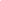 L. n. 104/92 art. 15 come sostituito dal D.Lgs. n.66/17 art. 9 comma 10, integrato e modificato dal D.Lgs. n.96/19 - Decreto Interministeriale n.182 del 29 dicembre 2020Prot. Ris.: ___ 	Data ___ Oggetto  Convocazione GLO dello studente Furlan FrancescoAi_ Prof. Albanese Lucia - Dirigente Scolastico o docente formalmente delegato _ Docenti Magnabosco Laura, Visentin Manola, Crivellaro Susi, Verga, Bernadette, Belluco Manuel, Mazzucato Simonetta - Docenti di classe_ Sig.ra Tezzon Elisa -   Genitori o esercenti la responsabilità genitoriale Dott.ssa Longo Francesca,  psicologa del centro CRESCO (Altri specialisti e terapisti dell’ASL o Enti Privati accreditati - convenzionati con compiti medico, psico-pedagogici e di orientamento che operano in modo continuativo) Le SS.LL., individuate quali membri del GLO, in favore dell’inclusione scolastica dell’alunno Furlan Francesco, sono invitate a partecipare all’incontro che avverrà in data 2 novembre 2022 alle ore 17:00 presso Scuola Primaria Giuliani - Selvazzano Dentro, con il seguente ordine del giorno:Condividere il profilo di funzionamento ed eventuale altra documentazione clinica disponibile (ad esempio Diagnosi Funzionale nelle more di definizione del profilo di funzionamento)Prendere atto dell’eventuale presenza del Progetto Individuale e definire gli elementi di raccordo con il PEIPresentare le osservazioni raccolte nei diversi contesti e condividerne una sintesi (con particolare riferimento all’indicazione dei facilitatori e delle barriere)Raccogliere gli elementi per la definizione o la rielaborazione del PEI (obiettivi, modalità di intervento, tempi di realizzazione, modalità di verifica, utilizzo delle risorse assegnate, partecipazione delle persone/enti interessati)Elaborare e approvare il PEI nel pieno rispetto dell’adempimento delle norme relative al diritto allo studio degli alunni con disabilità ed esplicitazione delle modalità di sostegno didattico, con:- gli interventi di inclusione svolti dal personale docente nell'ambito della classe e in progetti specifici- le modalità di verifica- i criteri di valutazione- la valutazione in relazione alla programmazione individualizzataIn caso di impossibilità di partecipazione del Dirigente Scolastico, è delegato a presiedere l’incontro il docente Albano Lucia.Cordiali saluti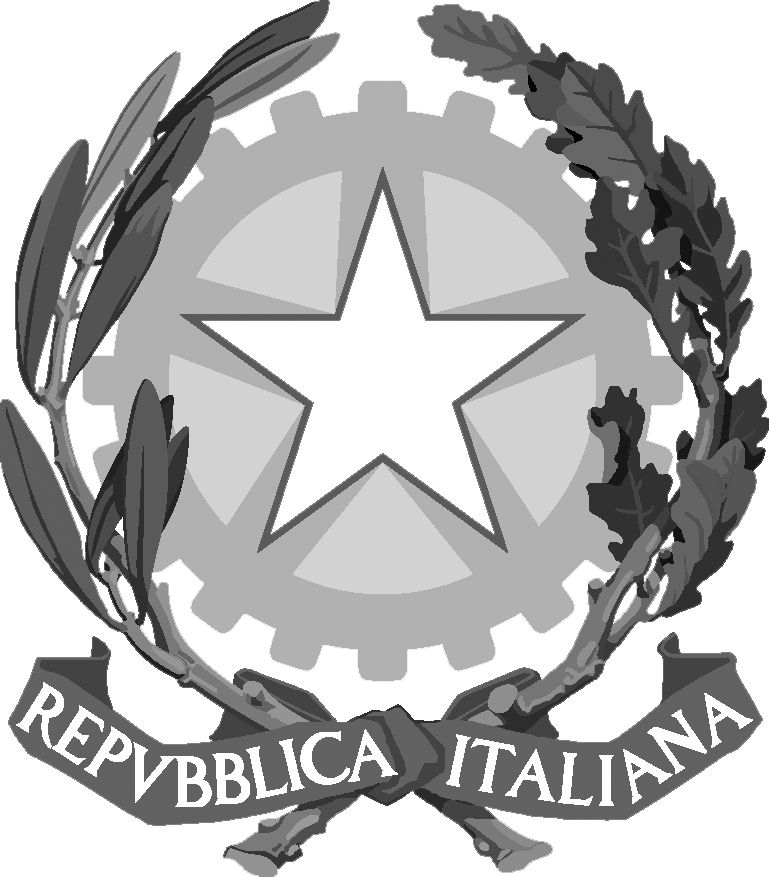 Intestazione Istituzione Scolastica___IL DIRIGENTE SCOLASTICO